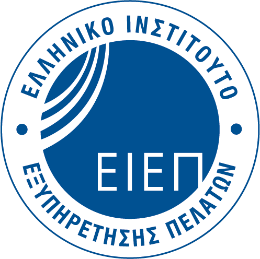 ΔΕΛΤΙΟ ΤΥΠΟΥ21 Ιουνίου 2019Ημερίδα για την Εξυπηρέτηση στη Κρήτη στις 27 ΙουνίουΗ 2η Ημερίδα Εξυπηρέτησης Πελάτη στη Κρήτη υπό την επιμέλεια του Ελληνικού Ινστιτούτου Εξυπηρέτησης ΠελατώνΤο Ελληνικό Ινστιτούτο Εξυπηρέτησης Πελατών (ΕΙΕΠ) διοργανώνει την 2η Ημερίδα Εξυπηρέτησης Πελάτη την Πέμπτη 27 Ιουνίου 2019, στο Μουσείο Φυσικής Ιστορίας στο Ηράκλειο Κρήτης, με στόχο τη διάχυση γνώσης και άριστων πρακτικών Εξυπηρέτησης στα στελέχη της Κρήτης.Η Ημερίδα θα διαρκέσει από τις 9.30 έως τις 16.00 με τη συμμετοχή έξι εταιρειών, οι οποίες θα παρουσιάσουν βέλτιστες πρακτικές εξυπηρέτησης που εφαρμόζουν στην εταιρεία τους.  Το πρόγραμμα αναλυτικά:9.30 – 10.00: Προσέλευση10.00 – 10.15: Χαιρετισμός του Προέδρου του Δ.Σ. του ΕΙΕΠ, κ. Frank Thibaut10.15 – 10.50: PRAKTIKER HELLAS AE: “Αποκωδικοποίηση των τάσεων της αγοράς σε ενέργειες που προσδίδουν αξία στον καταναλωτή”10:50 – 11:35: LEAD ON BOARD INTERNATIONAL: “Λόγω τιμής”11.35 – 12.05: Διάλειμμα12.05 – 12.40: METRIC GLOBAL NETWORK: “«Anywhere and Anytime» WiFi και ιστορίες καθημερινής Εξυπηρέτησης”12.40 – 13.25: ΞΥΝ ΑΕ “Διαχείριση παραπόνων – πρωτόκολλο και δεξιότητες”13.25 – 14.25: Διάλλειμα14.25 – 15.10: SLEED: “Digital Marketing & Πωλήσεις”15.10 – 15.45: ENARTIA: “Enartia, ας γνωριστούµε!”  Η Ημερίδα Εξυπηρέτησης της Κρήτης γίνεται στο πλαίσιο ενός προγράμματος ημερίδων του ΕΙΕΠ ανά την Ελλάδα. Με το πρόγραμμα διοργάνωσης εκπαιδευτικών ημερίδων, το ΕΙΕΠ δίνει τη δυνατότητα πρόσβασης σε ποιοτική εκπαίδευση από σημαντικούς παίκτες της αγορά, με στόχο την ανάπτυξη της εταιρικής κουλτούρας Εξυπηρέτησης Πελατών. Για περισσότερες πληροφορίες παρακαλούμε επικοινωνήστε με το ΕΙΕΠ στο info@customerservice.gr, 2106686370, ή στο Facebook.Για περισσότερες πληροφορίες για τους δημοσιογράφους: Σύλβια Κοτρώτσου VALUECOM, T: 210 32 52 103 (εσωτ. 122), E: sylvia_kotrotsou@valuecom.gr ΕΛΛΗΝΙΚΟ ΙΝΣΤΙΤΟΥΤΟ ΕΞΥΠΗΡΕΤΗΣΗΣ ΠΕΛΑΤΩΝ (Ε.Ι.Ε.Π.)Για περισσότερες πληροφορίες, παρακαλούμε επικοινωνήστε: Αναστασία Γεωργοπούλου, Operations Executive, Ελληνικό Ινστιτούτο Εξυπηρέτησης Πελατών, τ. 2106686373| e-mail: anastasia.georgopoulou@customerservice.gr Λίγα λόγια για το Ελληνικό Ινστιτούτο Εξυπηρέτησης Πελατών:Το Ελληνικό Ινστιτούτο Εξυπηρέτησης Πελατών (ΕΙΕΠ) είναι ένας μη κερδοσκοπικός οργανισμός, ο οποίος ιδρύθηκε το 2004 με την υποστήριξη πολυεθνικών, μεγάλων Ελληνικών εταιρειών και επιστημονικών φορέων που λειτουργούν στην Ελλάδα. Σήμερα, 118 εταιρείες είναι μέλη του Ινστιτούτου. Κοινή πεποίθηση των ιδρυτικών μελών του Ινστιτούτου ήταν η αναγνώριση της ανάγκης να αναβαθμιστεί και να υποστηριχθεί ο ρόλος όσων, άμεσα ή έμμεσα, έρχονται σε επαφή με τον πελάτη. Ακόμη, στόχος του ΕΙΕΠ είναι η δημιουργία ενός επιχειρηματικού πλαισίου που θα υποστηρίζει τις ατομικές δεξιότητες στην εξυπηρέτηση πελατών και θα αναγνωρίζει όσους τις εφαρμόζουν με επιτυχία. Το ΕΙΕΠ μέσω των μελών του, ο αριθμός των οποίων αυξάνεται ταχύτατα, απευθύνεται στον "εξυπηρετούμενο" πελάτη, πολίτη, άνθρωπο, με στόχο τη συνεχή βελτίωση της εξυπηρέτησής του.